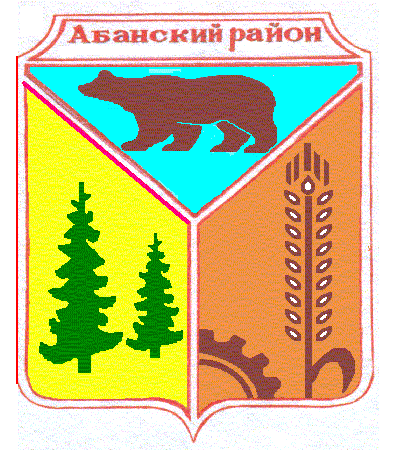 Администрация Долгомостовского сельсоветаАбанского района Красноярского краяРАСПОРЯЖЕНИЕ24.01.2020                                        с.Долгий Мост                                   № 4-рО проведении публичных слушаний по внесению изменений и дополнений в Устав Долгомостовского сельсовета Абанского района Красноярского краяВ целях приведения Устава Долгомостовского сельсовета Абанского района  Красноярского края в соответствии с требованиями Федерального закона от 06 октября 2003 года № 131-ФЗ «Об общих принципах организации местного самоуправления в Российской Федерации», руководствуясь   Уставом Долгомостовского сельсовета:	1.Провести публичные слушания проекта Решения  Долгомостовского сельского Совета депутатов «О внесении изменений и дополнений в Устав Долгомостовского сельсовета Абанского района Красноярского края»,  05 февраля  2020 года, в 14.00 часов в здании СДК села Долгий Мост по адресу: с. Долгий Мост, ул. Советская, 98.2. Ознакомиться с проектом  Решения по обсуждаемому вопросу можно по адресу: 663750, с.Долгий Мост, ул.А.Помозова,16, администрация Долгомостовского сельсовета Абанского района Красноярского края, кабинет № 2 (2этаж) и на официальном   интернет-сайте  муниципального образования Абанский район http://abannet.ru/ и на официальном интернет-сайте Администрации Долгомостовского сельсовета.3. Прием и регистрацию предложений по вопросу, выносимому на публичные слушания направлять    специалисту  администрации Долгомостовского сельсовета (здание администрации Долгомостовского сельсовета кабинет №2) до 14 час.00 мин. 05 февраля 2020 года4. Опубликовать Распоряжение в газете «Ведомости Долгомостовского сельсовета» и  на  официальном  интернет-сайте муниципального образования Абанский район http://abannet.ru/ и на официальном интернет-сайте Администрации Долгомостовского сельсовета.Глава Долгомостовского сельсовета                                Н.И.Шишлянникова